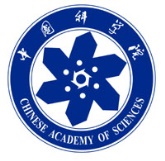     中国科学院院级国际交流协议出访中文申请表PART I	个人信息PART II	访问信息（请用A4纸打印）												申请人签名												日期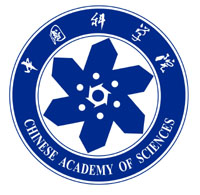 Proposal for Exchange VisitPART I  Personal InformationPART II	Visit Details	Signature of applicant 							              Date		访问国家执行项目、任务名称姓名性别男 □		女 □出生年月日及出生地4	因公护照号码、发照日期、有效期5  工作单位 地址电话传真E-mail5  工作单位 地址电话传真E-mail6	懂何种外语6	懂何种外语专业、职称/职务、学位专业、职称/职务、学位学历及其它相关资历学历及其它相关资历计划出访时间（年、月、日）访问期限访问单位、访问内容及时间访问单位、访问内容及时间访问单位、访问内容及时间与以上单位是否曾经有过合作与以上单位是否曾经有过合作有 □		没有 □是否做报告                                 报告的题目是否做报告                                 报告的题目是否做报告                                 报告的题目Country to be visitedProject title or visit purposeFamily nameFirst nameSexMale □		Female □Date and place of birthNationalityPermanent resident CountryHome addressPassport No.Date of issueDate of expiryPlace of issuePlace of work and addressPresent positionTelephoneFax E-mailPlace of work and addressPresent positionTelephoneFax E-mailField of specialization in briefField of specialization in briefAcademic degree or academic rankAcademic degree or academic rankKnowledge of foreign languagesKnowledge of foreign languagesProposed date of arrival（M/D/Y）Duration of visitDetails for the visit  1) Name and address of institutions/laboratories to be visited /visiting time2) Brief description of main task3) Name of scientists to be visited, Telephone, Fax, E-mail4) Are you willing to give lectures? If so, please indicate titlesDetails for the visit  1) Name and address of institutions/laboratories to be visited /visiting time2) Brief description of main task3) Name of scientists to be visited, Telephone, Fax, E-mail4) Are you willing to give lectures? If so, please indicate titles